 C2 Pipeline – Professional Development Plan for 2023-2024 Program Year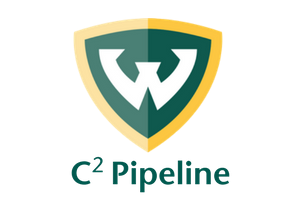 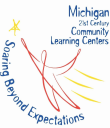 Employee:  	Site:  Date:  ------------------------------------------------------------------------------------------------------------------------------------------According to the Licensing Rules for Child Care Centers, each staff member is required to complete 16 hours of professional development (annually) in any of the following areas:Child Development & Learning Health Safety & NutritionFamily & Community CollaborationProgram ManagementTeaching & Learning ObservationDocumentationAssessmentIntegrations & Guidance ProfessionalismChild Care Center Administrative Rules Site Coordinators should place notes in the “Comments” section about completion and implementation of trainings.Needs to be Completed:Completed:Course NameLengthDate to Be Completed By:Date Completed On:Licensing Area MetCourse NameDate CompletedLength of Course (ex. 1.5 hours, 3.0 hours, 0.5 hours)Location (ex. WSU, online, etc.)Licensing Area MetSite Coordinator Comments